　　　　　　　　　　「人が通った時に暗かったら電気をつける」　完成プログラムの例　　　　　　　　　　　完成プログラム例－１　　　　※トイレの電気を例にあげて説明するとわかりやすいです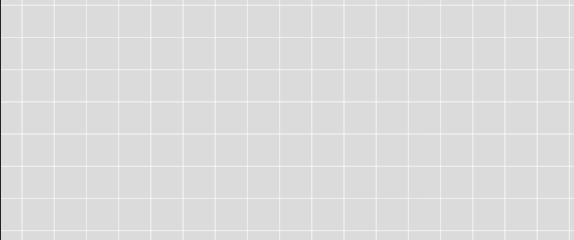 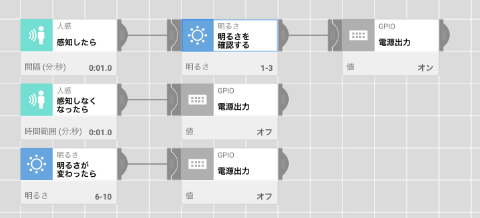 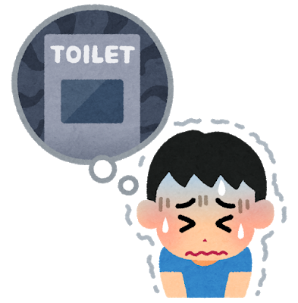 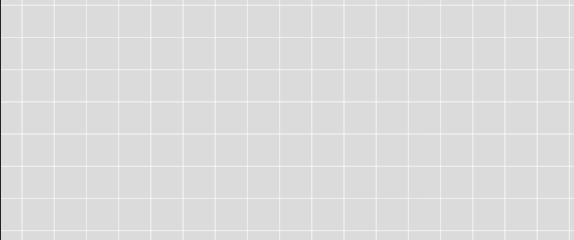 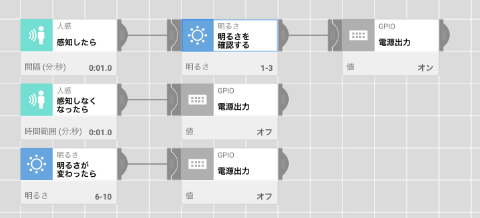 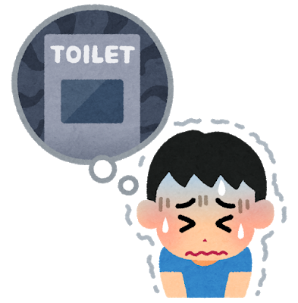 　プログラム実行時の手順ポイント　　　　その他のプログラム例１－２　　　　（※トイレに人が入ったという変化で動くプログラム）　　　　「人が入った時に暗いときは電気をつける、明るいときは電気をつけない」のプログラム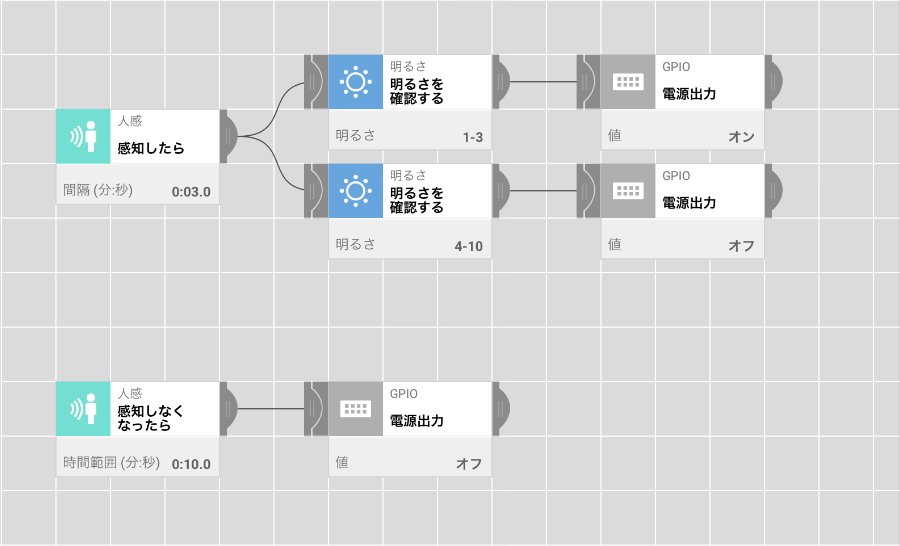 　プログラム実行時の手順ポイント　　　　その他のプログラム例１－３　　　　（※明るい→暗くなるという変化で動くプログラムになる）　　　　「暗い時に、人がいたら電気をつける」のプログラム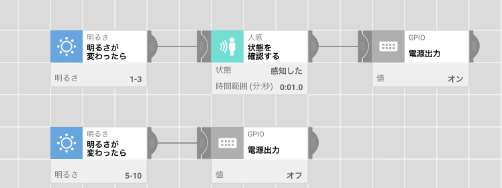 　例１－３のプログラム実行時の手順ポイント　　①　トイレに人が入った時に、暗かったら電気がつく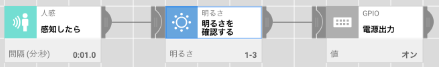 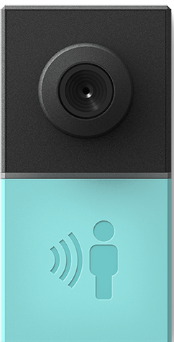 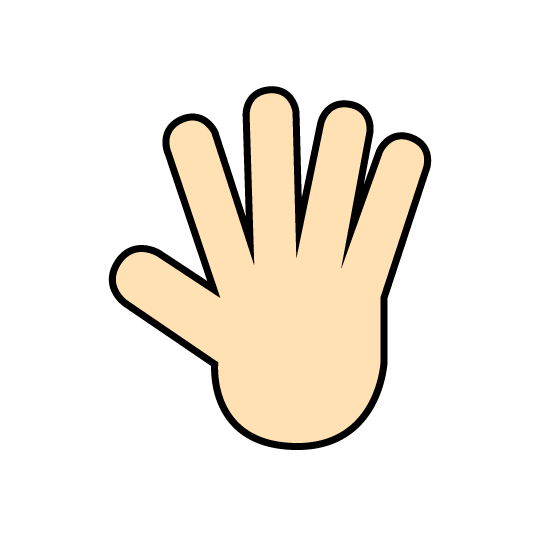 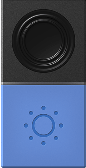 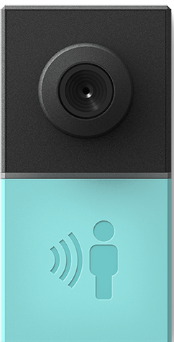 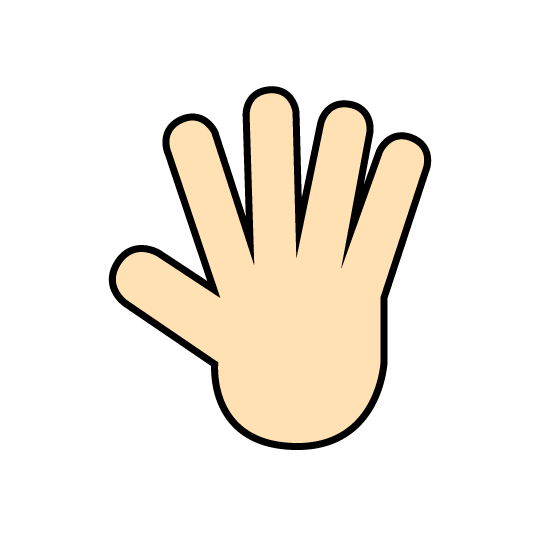 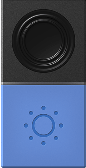 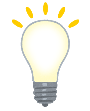 　　・　暗い状態（夜）にします　・・・明るさセンサーをふさいでおく　　　　　　↓　　・　人がトイレに入ってきました・・・人感センサーに手をかざして動かす（※センサーに変化があり、プログラムが動きます）        ↓　　　・　電気がつくか確認しましょう②　①で電気がついた後に、トイレから人が出たら電気が消える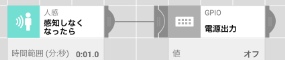 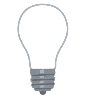 　　・　人がトイレから出ました　　・・・人感センサーから手をはずす        ↓　　・　電気が消えるか確認しましょう③　①で電気がついた後に、外が明るかったら電気が消える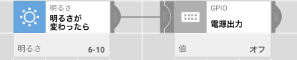 　　　・　暗い状態（夜）から明るく（朝）になりました・・・明るさセンサーをふさいでいた手を離す　　　　　　↓　　　・　電気が消えるか確認しましょう　　（※ずーとトイレに入っているうちに、朝になったら電気を消した方が省エネですね）①トイレに人が入った時に、暗かったら電気がつく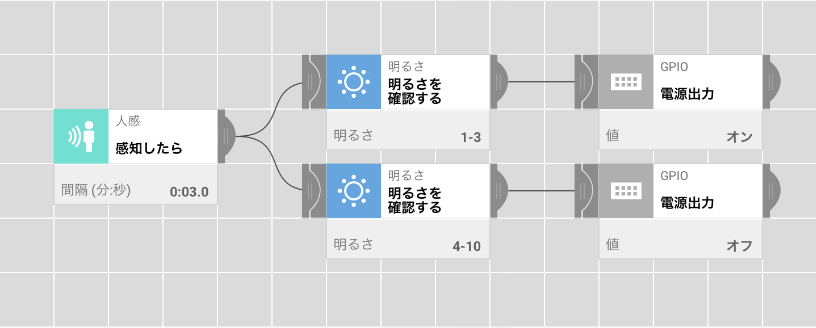 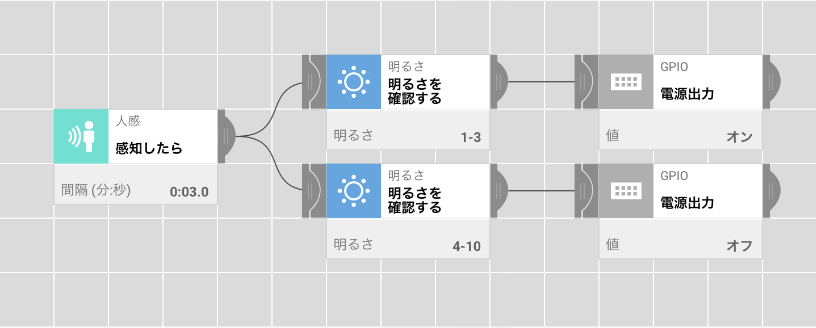 　　・　暗い状態（夜）にします　・・・明るさセンサーをふさいでおく　　　　　　↓　　・　人がトイレに入ってきました・・・人感センサーに手をかざして動かす（※センサーに変化があり、プログラムが動きます）        ↓　　　・　電気がつくか確認しましょう②トイレに人が入った時に、明るかったら電気がつかない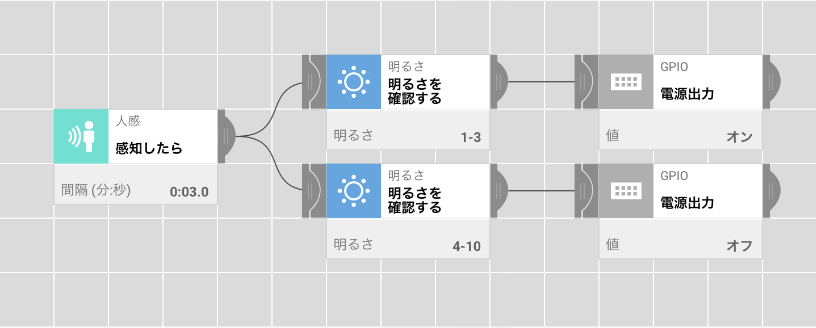 　　・　明るい状態（昼）にします　・・・明るさセンサーから手をはなしておく　　　　　　↓　　・　人がトイレに入ってきました・・・人感センサーに手をかざして動かす（※センサーに変化があり、プログラムが動きます）        ↓　　　・　電気が消える（またはつかない）ことを確認しましょう③①電気がついた後に、トイレから人が出たら電気が消える　　・　人がトイレから出ました　　・・・人感センサーから手をはずす        ↓　　・　電気が消えるか確認しましょ　　人が入っている時に暗くなったら電気をつける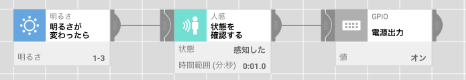 　　・　人がトイレに入っています　・・・人感センサーをふさいでおく　　　　　　↓　　・　暗く（夜）になりました・・・明るさセンサーをふさぐ（※センサーに変化があり、プログラムが動きます）        ↓　　　・　電気がつくか確認しましょう　　その他のプログラム（うまく動かないパターン）　　　　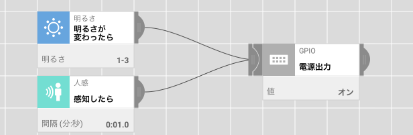 　　その他のプログラム（うまく動かないパターン）　　　　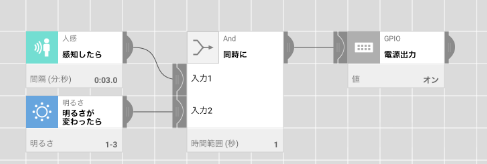 